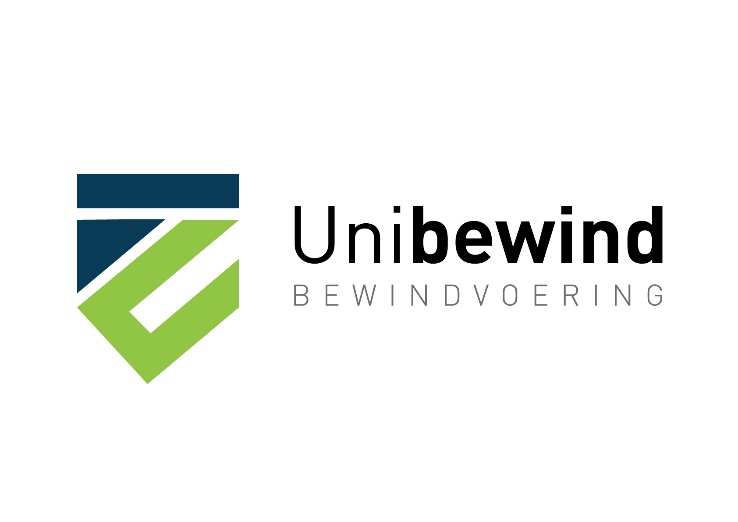 Vertrouwelijk								De Doeze 347891 ST Klazienaveen	06-54386620Info@unibewind.nl   										www.unibewind.nl									WijzigingsformulierBeschermingsbewindAlleenstaand Samenwonend Gehuwd Geregistreerd partnerschap Extra ruimte voor toelichtingHeeft u in het verleden een eerdere schuldregeling gehad? Voorbeeld:Plaats:                             		,							Betreft:	:	
Geachte heer/ mevrouw,Graag wijzig ik van bewindvoering omdat:Met vriendelijke groet,Naam:A Wijziging bewindvoerder B Naam AanvragerVoornaamAchternaamMeisjesnaamMeisjesnaamAdresWoonplaatsWoonplaatsGeboortedatumNationaliteitBsn nummerRekeningnummer(s)                             Op naam van:EmailadresTelefoonnummer vastTelefoonnummer mobielC Gegevens PartnerVoornaamAchternaamMeisjesnaamMeisjesnaamMeisjesnaamAdresWoonplaatsWoonplaatsWoonplaatsGeboortedatumNationaliteitBsn nummerRekeningnummer(s):Op naam van:EmailadresTelefoonnummer vastTelefoonnummer mobielD Burgerlijke staat (Aankruisen wat van toepassing is)E KinderenKinderen:VoornaamAchternaamGeboortedatumBSN NummerInwonend?Ja NeeKinderen:VoornaamAchternaamGeboortedatumBSN NummerInwonend?Ja NeeKinderen:VoornaamAchternaamGeboortedatumBSN NummerInwonend?Ja NeeF Woning/ Bezittingen	Eigen woningJaNeeHuurwoningJa NeeVerblijf in een instellingJa NeeOverig verblijf:AutoJaNeeDagwaarde€ScooterJaNeeDagwaarde€BrommerJaNeeDagwaarde€CaravanJaNeeDagwaarde€BootJaNeeDagwaarde€Overige bezitting(en):JaNeeDagwaarde€G Verwijzende instantie Instantie:Contactpersoon:Telefoonnummer:Email:Postadres:H InkomstenInkomsten aanvragerInkomsten partnerWWb€Per mndWWb€Per mndWW uitkering€Per 4 weekWW uitkering€Per 4 weekWajong€Per mndWajong€Per mndSalaris€Per mndSalaris€Per mndAlimentatie€Per mndAlimentatie€Per mndOverige inkomstenOverige inkomstenToeslagen aanvrager	Toeslagen PartnerHuurtoeslag€Huurtoeslag€Zorgtoeslag€Zorgtoeslag€Kindgebonden budget€Kindgebonden budget€Overige teruggave€Overige teruggave€I UitgavenHuur€Instantie:Klantnummer:Ziektekosten€Instantie:Klantnummer:ZiektekostenPartner€Instantie:Klantnummer:Gas/Elektra€Instantie:Klantnummer:Water€Instantie:Klantnummer:Kabel/tv/Internet€Instantie:Klantnummer:Mobiel€Instantie:Klantnummer:InboedelAvp verzekering€Instantie:Klantnummer:Autoverzekering€Instantie:Klantnummer:Uitvaartverzekering€Instantie:Klantnummer:Alimentatie€Instantie:Klantnummer:Overige€Instantie:Klantnummer:J SchuldenJaNeeOp naam van:De VriesOntstaan bij:KPNSchuldeiser:Van Vliet gerechtsdeurwaardersBedrag:€ 200,-Dossiernummer:123456Op naam van:Ontstaan bij:Schuldeiser:Bedrag:Dossiernummer:Op naam van:Ontstaan bij:Schuldeiser:Bedrag:Dossiernummer:Op naam van:Ontstaan bij:Schuldeiser:Bedrag:Dossiernummer:Op naam van:Ontstaan bij:Schuldeiser:Bedrag:Dossiernummer:Op naam van:Ontstaan bij:Schuldeiser:Bedrag:Dossiernummer:K Verzoek wijziging bewindvoering (voorbeeldbrief)